     Go Stars!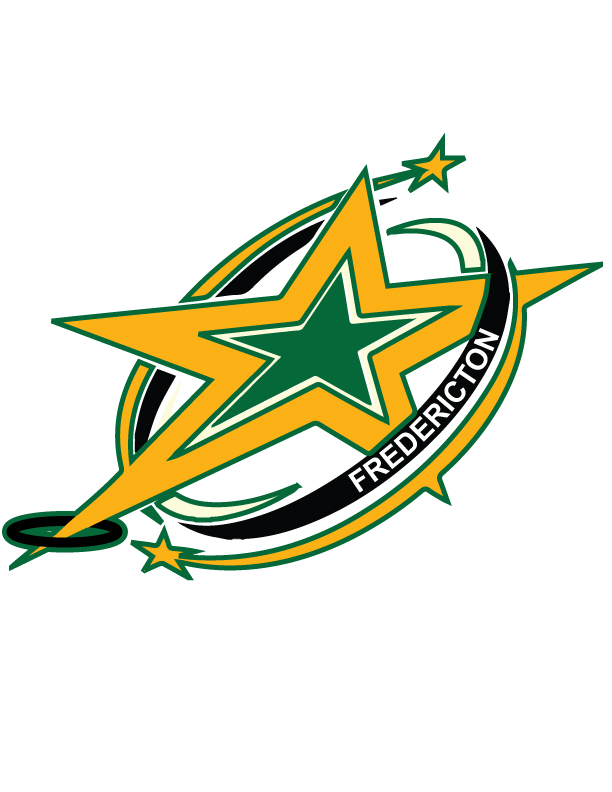         #1  Jane Smith                 “ ZIPPY”